DSWD DROMIC Report #3 on the Oil Spill Incident inBrgy. Obrero, Lapuz, Iloilo Cityas of 10 July 2020, 6PMSUMMARYOn 03 July 2020 at 2:45 PM, an oil spill incident caused by an explosion occurred at AC Energy’s Power Barge 102 in Brgy. Obrero, Lapuz, Iloilo City. The incident was declared fire out at 3PM.  Source: DSWD-FO VIStatus of Affected Families / PersonsA total of 307 families or 1,107 persons were affected in 3 barangays in Lapuz, Iloilo City (see Table 1).Table 1. Number of Affected Families / PersonsNote: Ongoing assessment and validation being conducted. Source: DSWD-FO VIStatus of Displaced Families / Persons Outside Evacuation Center307 families or 1,095 persons are taking temporary shelter in 5 evacuation centers in Lapuz, Iloilo City (see Table 2).Table 2. Number of Displaced Families / Persons Outside Evacuation CentersNote: Ongoing assessment and validation being conducted. Source: DSWD-FO VIAssistance ProvidedA total of ₱1,574,834.20 worth of assistance was provided to the affected families; of which, ₱855,042.00 from DSWD and ₱719,792.20 from LGU (see Table 3).Table 3. Cost of Assistance Provided to Affected Families / PersonsSource: DSWD-FO VISITUATIONAL REPORTDSWD-DRMBDSWD-FO VI*****The Disaster Response Operations Monitoring and Information Center (DROMIC) of the DSWD-DRMB is closely coordinating with DSWD-FO VI for any significant disaster response updates.Prepared by:MARIE JOYCE G. RAFANANMARC LEO L. BUTACReleasing OfficerPHOTO DOCUMENTATION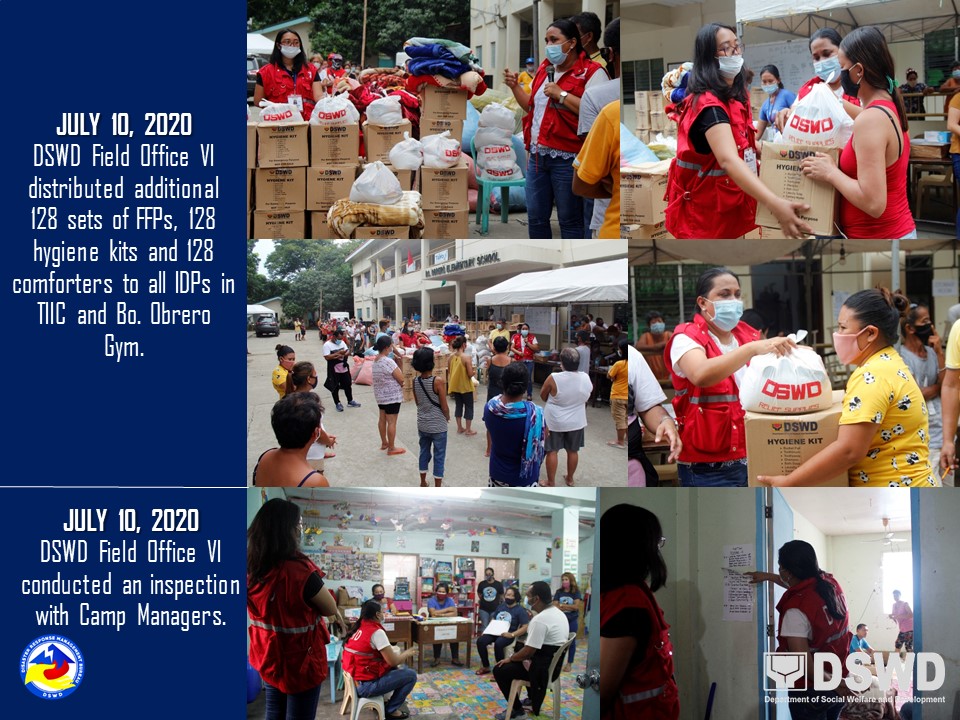 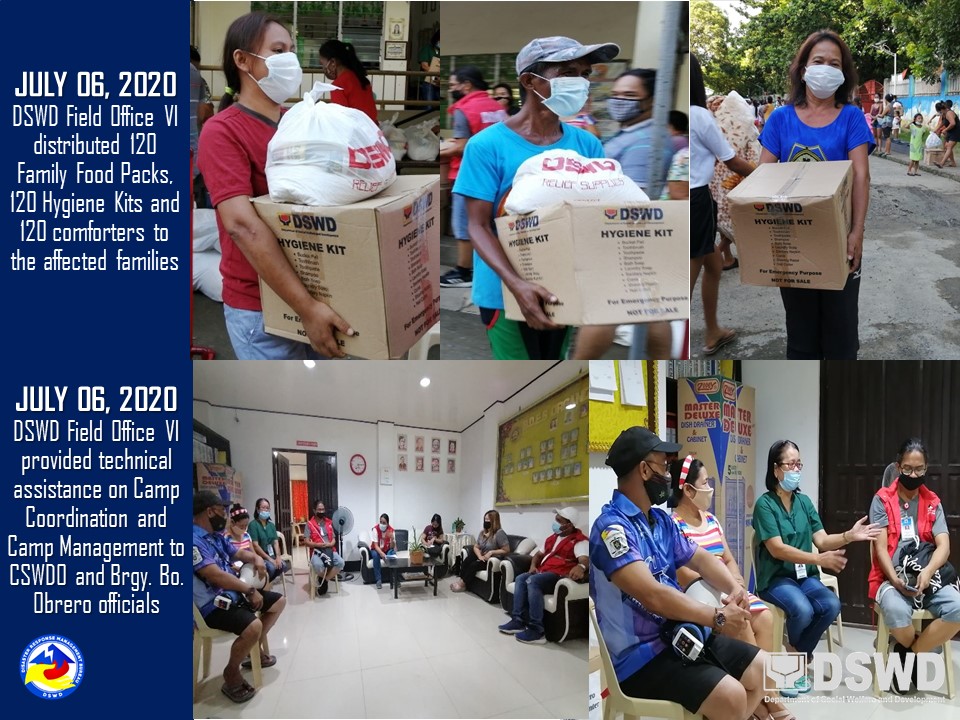 REGION / PROVINCE / MUNICIPALITY REGION / PROVINCE / MUNICIPALITY  NUMBER OF AFFECTED  NUMBER OF AFFECTED  NUMBER OF AFFECTED REGION / PROVINCE / MUNICIPALITY REGION / PROVINCE / MUNICIPALITY  Barangays  Families  Persons GRAND TOTALGRAND TOTAL                       3                  307               1,107 REGION VIREGION VI                       3                  307               1,107 IloiloIloilo                       3                  307               1,107 Iloilo City (capital)                      3                 307              1,107 REGION / PROVINCE / MUNICIPALITY REGION / PROVINCE / MUNICIPALITY  NUMBER OF EVACUATION CENTERS (ECs)  NUMBER OF EVACUATION CENTERS (ECs)  NUMBER OF DISPLACED  NUMBER OF DISPLACED  NUMBER OF DISPLACED  NUMBER OF DISPLACED REGION / PROVINCE / MUNICIPALITY REGION / PROVINCE / MUNICIPALITY  NUMBER OF EVACUATION CENTERS (ECs)  NUMBER OF EVACUATION CENTERS (ECs)  INSIDE ECs  INSIDE ECs  INSIDE ECs  INSIDE ECs REGION / PROVINCE / MUNICIPALITY REGION / PROVINCE / MUNICIPALITY  NUMBER OF EVACUATION CENTERS (ECs)  NUMBER OF EVACUATION CENTERS (ECs)  Families  Families  Persons  Persons REGION / PROVINCE / MUNICIPALITY REGION / PROVINCE / MUNICIPALITY  CUM NOW  CUM  NOW  CUM  NOW GRAND TOTALGRAND TOTAL5  5  307  307 1,095 1,095 REGION VIREGION VI5  5  307  307 1,095 1,095 IloiloIloilo5  5  307  307 1,095 1,095 Iloilo City (capital)5 5  307  307 1,095 1,095 REGION / PROVINCE / MUNICIPALITY REGION / PROVINCE / MUNICIPALITY  COST OF ASSISTANCE  COST OF ASSISTANCE  COST OF ASSISTANCE  COST OF ASSISTANCE  COST OF ASSISTANCE REGION / PROVINCE / MUNICIPALITY REGION / PROVINCE / MUNICIPALITY  DSWD  LGU  NGOs  OTHERS  GRAND TOTAL GRAND TOTALGRAND TOTAL855,042.00 719,792.20 - - 1,574,834.20 REGION VIREGION VI855,042.00 719,792.20 - - 1,574,834.20 IloiloIloilo855,042.00 719,792.20 - - 1,574,834.20 Iloilo City (capital)855,042.00 719,792.20  -  -  1,574,834.20 DATESITUATIONS / ACTIONS UNDERTAKEN10 July 2020The Disaster Response Operations Monitoring and Information Center (DROMIC) of the DSWD-DRMB is closely coordinating with DSWD-FO VI for significant reports on the status of affected families, assistance, and relief efforts.DATESITUATIONS / ACTIONS UNDERTAKEN10 July 2020DSWD-FO VI provided family food packs, hygiene kits, and comforters to the affected families.The local government unit of Iloilo City provided food and non-food assistance to affected families.RDRRMC cluster meeting was conducted on 08 July 2020. Present were representatives from the OCD, CGS Iloilo, DOH, DENR, PRO 6, 301st Brigade, NEDA, Iloilo City LGU, AC Energy Phils., PB 102, and DSWD.Conducted a follow-up monitoring and assessment for the additional evacuation centers.Conducted an ocular inspection of the newly opened evacuation centers and provided technical assistance in Camp Coordination and Camp Management.DOH have also provided hygiene kits and other IEC materials relative to COVID-19 precautionary measures and also prepositioned vitamins, medicine/supplement for the IDPs.